VSTUPNÍ ČÁSTNázev moduluKótování, značení drsnostiKód modulu23-m-3/AE56Typ vzděláváníOdborné vzděláváníTyp modulu(odborný) teoreticko–praktickýVyužitelnost vzdělávacího moduluKategorie dosaženého vzděláníH (EQF úroveň 3)L0 (EQF úroveň 4)M (EQF úroveň 4)Skupiny oborů23 - Strojírenství a strojírenská výroba26 - Elektrotechnika, telekomunikační a výpočetní technikaKomplexní úlohaZobrazení součásti - hřídelKompletní výkres Hřídele II podle slovního zadáníKompletní výkres Spojkového kotouče podle slovního zadáníZobrazení součásti Hřídele III podle slovního zadáníMěření drsnosti povrchu zadaných strojních součástí přímou a nepřímou metodouZobrazování a kótováníCAD 1 - skicaCAD 2 – výkresy dílůCAD 1 - prvkyObory vzdělání - poznámky21-44-L/01 Technik modelových zařízení23-41-M/01 Strojírenství23-44-L/01 Mechanik strojů a zařízení23-45-L/01 Mechanik seřizovač26-41-L/01 Mechanik elektrotechnik21-53-H/01 Modelář23-51-H/01 Strojní mechanik23-52-H/01 Nástrojař23-56-H/01 Obráběč kovů26-52-H/01 ElektrikářDélka modulu (počet hodin)16Poznámka k délce moduluPlatnost modulu od30. 04. 2020Platnost modulu doVstupní předpokladyÚspěšné absolvování modulů Technická normalizace a Zobrazování a promítání.JÁDRO MODULUCharakteristika moduluModul je určen pro odborné zaměření strojírenství. Připravuje žáky na tvorbu technické dokumentace se zaměřením na normalizaci v ní používanou. Je zaměřen na kótování součástí, zásady pro kótování a používání kót.Očekávané výsledky učeníŽák:uplatní zásady technické normalizace a standardizacerozeznává jednotlivé druhy kótvidí souvislost mezi součástí a zobrazením na výkreseokótuje správně a přehledně součástvidí souvislost mezi součástí a zobrazením na výkreseokótuje správně a přehledně zvolenou součástrozlišuje druhy tolerancí a jejich požití na výkresechpoužívá a čte tabulkové kótovánírozezná výrobní výkres součásti a výkres sestaveníčte a vyplní kusovníkObsah vzdělávání (rozpis učiva)Kótování a značení drsnosti:základní pojmy a pravidla kótováníprovedení a soustavy kótfunkční a technologické kótováníkótování geometrických a konstrukčních prvků (oblouk, poloměr, průměr, koulí, úhlů, zkosených hran, děr, sklonu, kuželů, jehlanů apod.tolerování rozměru a předepsaní tolerance na výkresehodnocení struktury povrchupředepisování struktury povrchu na výkresepředepisování úpravy povrchu a tepelného zpracovánívyplnění kusovník u výkresu sestaveníUčební činnosti žáků a strategie výukyTeoretická část:odborný výklad a prezentace na téma:
	zásady technické normalizace a standardizace technických výkresůprace s obrazem strojírenských součástíkótování součásti nakreslené v pravoúhlém promítání, předepisováním úprav povrchu a tepelným zpracováníukázka zpracování modulového ůkolu výrobního výkresu součásti a výkresu sestavení včetně kusovníkuprezentace základních pojmů a pravidel tolerování rozměrů a jejich správným určením a vyhledáním ve Strojírenských tabulkáchPraktická část:žák nakreslí zadanou součást v pravoúhlém promítání a provede její zakótovánížák zapisuje  tolerované  rozměry vyhledané ve strojírenských tabulkách dle technické normyžák zapisuje požadovanou strukturu povrchu na výkrese strojírenské součástižák rozezná výrobní výkres součásti a výkres sestavenížák vyhotoví kusovník podle zadaného výkresu sestavenížák samostatně zobrazí zvolenou strojírenskou součást na výkrese včetně správného okótování a zapsání tolerancí rozměrů a drsnosti povrchu součástiZařazení do učebního plánu, ročník1. ročníkVÝSTUPNÍ ČÁSTZpůsob ověřování dosažených výsledkůÚstní a písemné zkoušení se zpětnou vazbou:otázky z oblasti zásad technické normalizace a standardizacenakreslení součásti v pravoúhlém promítání a její zakótování včetně tolerance a požadavku na kvalitu povrchu podle zadáníKritéria hodnoceníHodnotí se známkou:Stupeň 1 (výborný)Žák operuje s požadovanými termíny, znaky a symboly uceleně, přesně a úplně a chápe vztahy a zákonitosti mezi nimi.Stupeň 2 (chvalitebný)Žák operuje s požadovanými termíny, znaky a symboly v podstatě uceleně, přesně a úplně a chápe vztahy a zákonitosti mezi nimi.Stupeň 3 (dobrý)Žák má v ucelenosti, přesnosti a úplnosti osvojení požadovaných termínů, znaků, symbolů a zákonitostí nepodstatné mezeryStupeň 3 (dobrý)Žák má v ucelenosti, přesnosti a úplnosti osvojení požadovaných termínů, znaků, symbolů a zákonitostí nepodstatné mezery.Stupeň 4 (dostatečný)Žák má v ucelenosti, přesnosti a úplnosti osvojení požadovaných termínů, znaků, symbolů a zákonitostí závažné mezery.Stupeň 5 (nedostatečný)Žák si požadované termíny, znaky, symboly a zákonitosti neosvojil uceleně, přesně a úplně, má v nich závažné a značné mezery.Do celkového hodnocení žáka učitel zahrne:aktivitu na vyučovánísprávnost používané terminologiesamostatnostvěcná správnost plnění zadaných úkolůsprávnost výběru noremvhodnost výběru podkladů k vypracovánídodržování technologických postupůdodržování časového plánu vypracování zadáníestetické zpracování zadáníDoporučená literaturaJAROSLAV KLETEČKA, PETR FOŘT. Technické kreslení. CPress 2007. ISBN 978-80-251-1887-0.JIŘÍ LEINVEBR, PAVEL VÁVRA. Strojnické tabulky. Úvaly: Albra, 2017. ISBN 978-80-7361-111-8.PoznámkyObsahové upřesněníOV RVP - Odborné vzdělávání ve vztahu k RVPMateriál vznikl v rámci projektu Modernizace odborného vzdělávání (MOV), který byl spolufinancován z Evropských strukturálních a investičních fondů a jehož realizaci zajišťoval Národní pedagogický institut České republiky. Autorem materiálu a všech jeho částí, není-li uvedeno jinak, je Leoš Plíšek. Creative Commons CC BY SA 4.0 – Uveďte původ – Zachovejte licenci 4.0 Mezinárodní.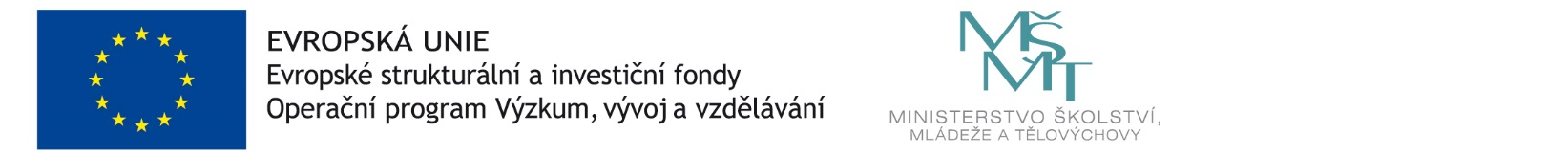 